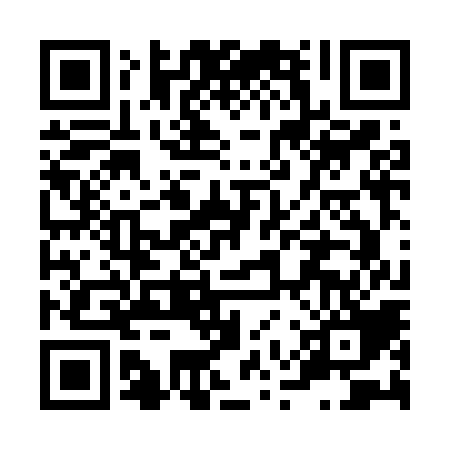 Ramadan times for Covey Creek, Delaware, USAMon 11 Mar 2024 - Wed 10 Apr 2024High Latitude Method: Angle Based RulePrayer Calculation Method: Islamic Society of North AmericaAsar Calculation Method: ShafiPrayer times provided by https://www.salahtimes.comDateDayFajrSuhurSunriseDhuhrAsrIftarMaghribIsha11Mon6:046:047:171:104:307:047:048:1712Tue6:036:037:161:104:317:057:058:1813Wed6:016:017:141:104:317:067:068:1914Thu6:006:007:131:104:327:077:078:2015Fri5:585:587:111:094:327:087:088:2116Sat5:575:577:101:094:337:097:098:2217Sun5:555:557:081:094:337:107:108:2318Mon5:535:537:061:084:347:117:118:2419Tue5:525:527:051:084:347:127:128:2520Wed5:505:507:031:084:347:137:138:2621Thu5:485:487:021:084:357:147:148:2822Fri5:475:477:001:074:357:157:158:2923Sat5:455:456:591:074:367:167:168:3024Sun5:435:436:571:074:367:177:178:3125Mon5:425:426:551:064:377:187:188:3226Tue5:405:406:541:064:377:197:198:3327Wed5:385:386:521:064:377:207:208:3428Thu5:375:376:511:054:387:217:218:3529Fri5:355:356:491:054:387:227:228:3630Sat5:335:336:481:054:387:237:238:3731Sun5:325:326:461:054:397:247:248:381Mon5:305:306:451:044:397:257:258:392Tue5:285:286:431:044:397:267:268:413Wed5:275:276:411:044:407:277:278:424Thu5:255:256:401:034:407:287:288:435Fri5:235:236:381:034:407:297:298:446Sat5:215:216:371:034:417:297:298:457Sun5:205:206:351:034:417:307:308:468Mon5:185:186:341:024:417:317:318:479Tue5:165:166:321:024:427:327:328:4910Wed5:155:156:311:024:427:337:338:50